上海市曹杨中学2017年班主任培训安排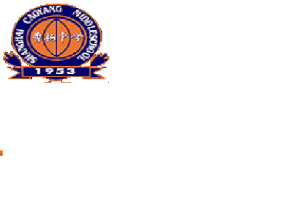 时间地点培训人主题2017-1-17一报莫文骅班主任的家访艺术2017-2-14一报班主任工作系列研讨会研学之旅、志愿者服务2017-2-27一报周刚学期德育计划2017-3-13一报严明如何上好一堂主题教育课2017-3-27一报莫文骅学生意外伤害事件的处理2017-4-10一报薛立新学生帮困工作指导2017-4-24一报莫文骅学业负担调查2017-5-8一报周刚学生的行为规范教育2017-5-22一报顾建萍传染性疾病的预防与隔离2017-6-5一报周刚问题学生的处理2017-6-19一报莫文骅学生评语的撰写2017-8-30一报周刚新班主任入职培训、班主任常规工作专项培训（一）2017-9-11一报莫文骅班主任常规工作专项培训（二）2017-9-25一报莫文骅班主任常规工作专项培训（三）2017-10-9一报莫文骅高一新生网上注册专题培训2017-10-23一报傅晓璐说课比赛交流2017-11-6一报莫文骅考前教育2017-11-20一报莫文骅意外伤害事件处理2017-11-27一报陈洁晓黑板软件培训2017-12-4一报郑琦峰师德、师风教育